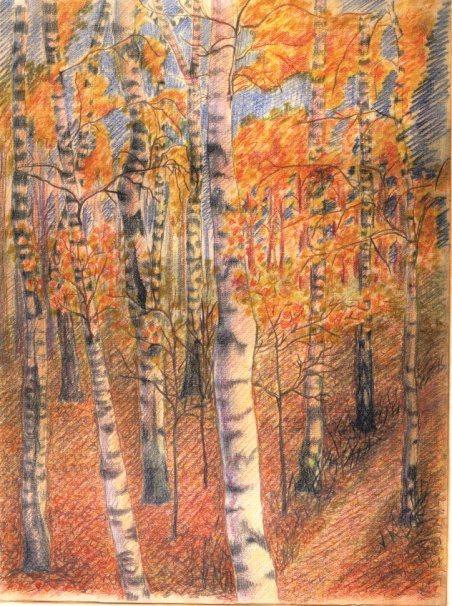 Глубокоуважаемые коллеги,Позвольте пригласить Вас на XXI международные биогеохимические чтения памяти выдающегося ученого биогеохимикаВиктора Владиславовича Ковальского*.Чтения состоятся 7 декабря 2017 года (11:00) в  Институтегеохимии и аналитической химии им. В.И. Вернадского РАНРОССИЙСКАЯ АКАДЕМИЯ НАУКИнститут геохимии и аналитической химии им. В.И. ВернадскогоОтдел биогеохимии и геоэкологииЛаборатория биогеохимии окружающей средыБИОГЕОХИМИЧЕСКИЕ  ЧТЕНИЯПамяти Виктора Владиславовича Ковальского(1899-1984)«КОСМИЗМ И СОВРЕМЕННЫЕ ЭКОЛОГИЧЕСКИЕ ПРОБЛЕМЫ»7 декабря 2017 г.Вып. 21Москва - 2017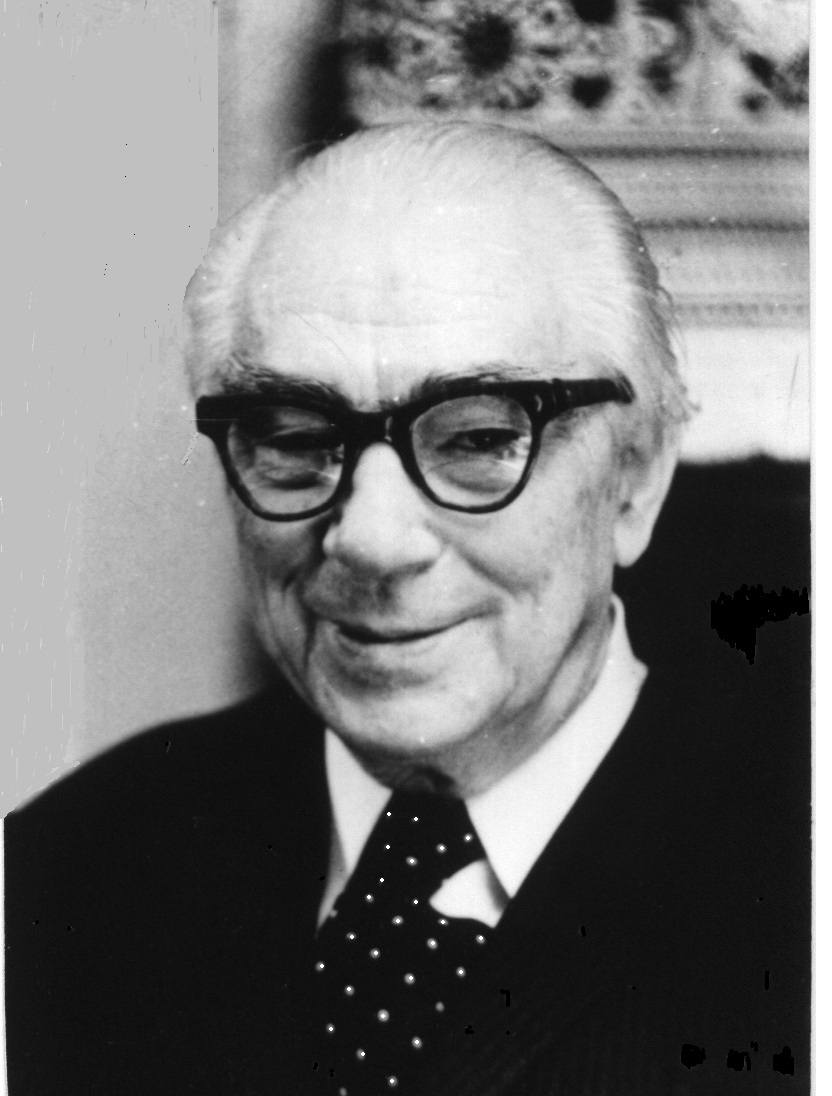 В.В. Ковальский(1899-1984)ОРГКОМИТЕТ  ЧТЕНИЙ: Ермаков В. (председатель), Ковальский Ю.В., Коробова Е.М., Тютиков С.Ф., Сафонов В.А., Хушвахтова С.Д., Березкин В.Ю., Кречетова Е.В., Дегтярев А.П., Данилова В.Н., Колмыкова Л.И., Гуляева У.А., Баранчуков В.С., Долгушин Д. И._____________________________________________*Учреждены по рекомендации участников 2-й Российской(Международной) Школы «Геохимическая экология и биогеохимическое районирование биосферы» (Москва, ГЕОХИ РАН, 25-28 января 1999 г.)Программа ЧТЕНИЙ11.00.  ЕРМАКОВ В.В.  (ГЕОХИ РАН)Открытие Чтений . «КОСМИЗМ И ТЕХНОГЕНЕЗ БИОСФЕРЫ»11.15.  АКСЕНОВ Г.П. (Институт истории естествознания и техники им. С. И. Вавилова РАН)«КАК В.И. ВЕРНАДСКИЙ РАЗРАБОТАЛ ИДЕЮ КОСМИЧНОСТИ ЖИЗНИ И КАКОВЫ ЕЕ ПЕРСПЕКТИВЫ?»
         12.00. ОСТРОУМОВ С.А., .Котелевцев С.В., Орлов С.Н.,  Тропин И.В. (Биологический факультет МГУ им. М.В. Ломоносова) « ХАРАКТЕРИСТИКА ПРИРОДНЫХ ЭКОСИСТЕМ И ХИМИКО-БИОТИЧЕСКИЕ ВЗАИМОДЕЙСТВИЯ В БИОСФЕРЕ »12.20.  ТЮТИКОВ С.Ф. (ГЕОХИ РАН)«БИОГЕОХИМИЧЕСКАЯ ИНДИКАЦИЯ: ПРОБЛЕМЫ И РЕШЕНИЯ»12.40- 13.00. ДИСКУССИЯ